GlobalGiving ReportThank you! We would like to express our heartfelt gratitude to all the donors who generously contributed to making our Free Medical Care Days possible for the vulnerable population in communities across Mexico. Your support has allowed us to provide much-needed medical attention, supplies, and medicines to those who would not have access otherwise. Thanks to you, we can make a tangible difference in the lives of those who need it most. Your generosity and kindness are greatly appreciated, and we are honored to have you as partners in our mission to improve the health and well-being of our communities.LOCATIONSWe remain firm in our commitment to providing medical care to the most vulnerable communities through our Free Medical Care Days. January thru March, thanks to our dedication and joint efforts, we managed to attend: 17 localities in the state of Campeche, 28 localities in Chiapas, 26 localities in Hidalgo, 6 localities in the state of Mexico, 8 localities in the state of Nuevo Leon, 30 localities in Puebla, 179 localities in Tabasco, 45 localities in Tamaulipas, and 92 localities in Veracruz. 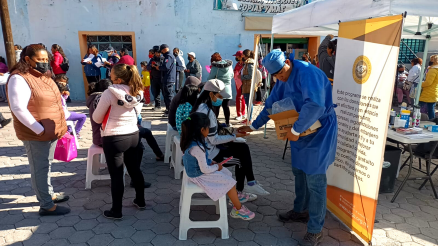 OUR IMPACTThanks to the generous support of donors like you, we have been able to reach thousands of people who otherwise would not have access to basic healthcare. From carrying out medical campaigns to delivering supplies and medicines, our work has focused on providing practical and sustainable solutions to improve the health and well-being of the most vulnerable communities.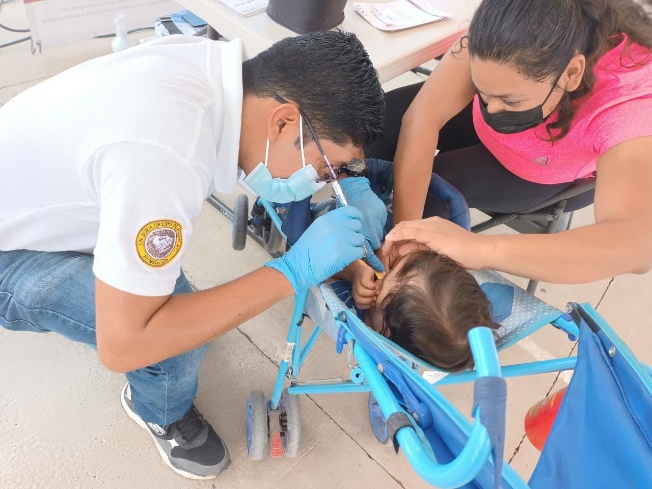 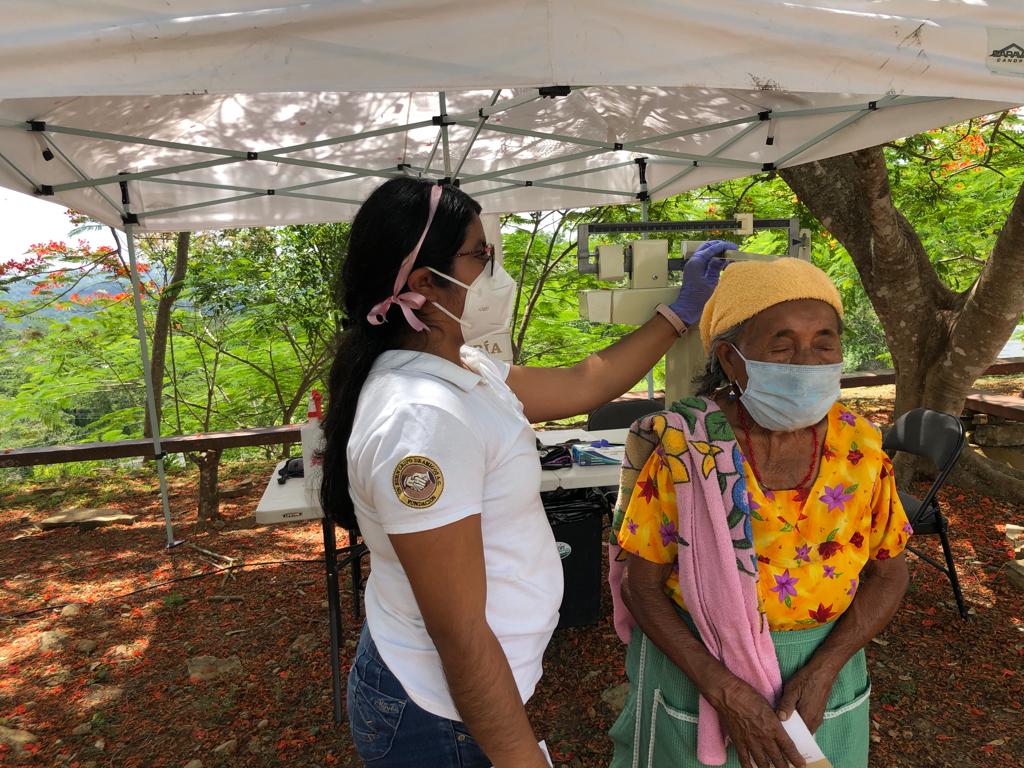 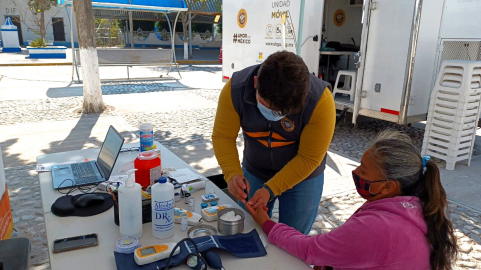 RECOGNITION OF OUR #LoveForMexico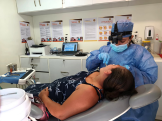  “We are grateful to the Mobile Medical Unit for providing us with medical assistance. I received free dental care, an ultrasound, and a medical consultation.”Matilde S.(Name assigned to protect patient's privacy)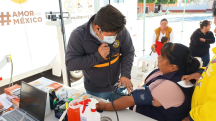 “I am very happy, they treated me very well, and they have excellent doctors and medicines. They will be welcome to come back anytime they want.”Guadalupe B.(Name assigned to protect patient's privacy)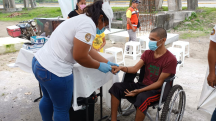 “We are grateful to the Mobile Medical Unit for the benefits it provides to the community, for giving us consultations and medicines in order to support our health.”Arturo R.(Name assigned to protect patient's privacy)"It is a great benefit to the community that the unit has come mobile doctor and thank you very much because the doctors are very good."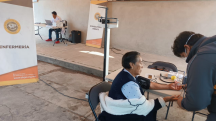 Miguelina H.(Name assigned to protect patient's privacy)I would like to thank you for the medical care you offered me on the day of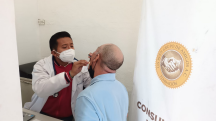 today, excellent treatment and the doctors are very professional."Carlos R.(Name assigned to protect patient privacy)With Love,UBGACampecheChiapas3,750 Family medical consultations3,250 Family medical consultations5,250 Dental interventions4,350 Dental interventions220 Ultrasounds and electrocardiograms 200 Ultrasounds and electrocardiograms HidalgoPuebla2,140 Family medical consultations960 Family medical consultations4,750 Dental interventions2,920 Dental interventions110 Ultrasounds and electrocardiograms 230 Ultrasounds and electrocardiograms Nuevo LeónEstado de México300 Family medical consultations470 Family medical consultations380 Dental interventions800 Dental interventions7 Ultrasounds and electrocardiograms 15 Ultrasounds and electrocardiograms TabascoTamaulipas29,850 Family medical consultations3,450 Family medical consultations45,446 Dental interventions4,900 Dental interventions2550 Ultrasounds and electrocardiograms 160 Ultrasounds and electrocardiograms Veracruz7,500 Family medical consultations10,200 Dental interventions340 Ultrasounds and electrocardiograms 